УТВЕРЖДЕНРешением Правления Ассоциации«Межрегиональный центр арбитража»Протокол № 6 от 22 ноября 2017г.СПИСОК АРБИТРОВрекомендованных для разрешения споров в рамках третейского разбирательстваУСЛОВНЫЕ  СОКРАЩЕНИЯ:КБР – Кабардино-Балкарская РеспубликаКЧР – Карачаево-Черкесская РеспубликаПДАУ – постоянно действующее арбитражное учреждениеПредседатель Правления Ассоциации «МЦА»				В.Н. Хачатурян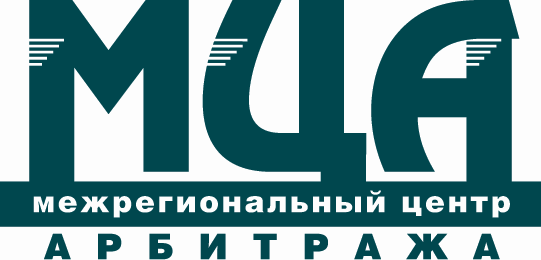 АССОЦИАЦИЯ «МЕЖРЕГИОНАЛЬНЫЙ ЦЕНТР АРБИТРАЖА»ОГРН 1032300674196, ИНН 2302045530Россия, 352900, Краснодарский край, г. Армавир, ул. Мира 50, офис 404, e-mail: np_mca@mail.ru; www.mcarbitrag.ru№ п/пФамилия, имя, отчество арбитра (телефон, Email)ОбразованиеНаличие ученой степениКраткие персональные данныеДополнительная информация1234561АджиевДжамболат Рамазановичтел.: + 7  (938) 346-90-49email:  adzhiev1963@mail.ru)Московский  государственный социальный  университет, юрист, 2002г.;нетООО "Спортивно- оздоровительная база "Домбай" (КЧР, п. Домбай) - генеральный директор.Место жительства:г. СтавропольОбладает опытом разрешения гражданско-правовых споров не менее 10 лет в качестве арбитра МАС2АдзиноваМаргарита Евгеньевнател.: + 7  (928) 383-68-98email:  asiyat.adzinova@yandex.ruСаратовский  юридический институт имениФ.И. Курского, юрист, 1973г.нетФедеральный судья в почетной отставке; Заслуженный юрист КЧР;Карачаево-Черкесский  филиал университета "Синергия" НОЧУ "Московский  финансово- промышленный  университет "Синергия  (Университет "Синергия") (КЧР,г. Черкесск).Место жительства: КЧР,г. ЧеркесскОбладает опытом разрешения гражданско-правовых споров не менее 10 лет в качестве судьи арбитражного суда3АлексановаЮлияАлександровнател.: +7 (916) 885-39-66email: Jaleksanova@mail.ruМосковская государственная юридическая академия, юрист, 1998г.Кандидат юридических наук (специальность - 12.00.03; ФГОУ ВПО Российская академия государственной службы при Президенте РФ, 2004г.)Российская академия народного хозяйства и государственной службы при Президенте РФ (г. Москва) - доцент кафедры.Место жительства: Московская область, г. Красногорск4БабугоеваЛарисаБорисовнател.: + 7  (928) 971-60-55email:  grand_kavkas@mail.ruКабардино-Балкарский государственный  университет, юрист, 1999г.нетООО "Синема" (КБР,г. Нальчик) - генеральный  директор.Место жительства: КБР,г. НальчикОбладает опытом разрешениягражданско-правовых споров не менее 10 лет в качестве арбитра МАС5БароковХизирМухамедовичтел.: +7  (903) 425-00-77email:  Arktika2003@mail.ruМосковский институт МВД России, юрист, 2001г.;нетООО "Арктика" (КБР,г. Нальчик)- генеральный директор.Место жительства: КБР,г. НальчикОбладает опытом разрешениягражданско-правовых споров не менее 10 лет в качестве арбитра МАС6ГрязеваВалентинаВладимировнател. +7 (918) 138-05-94email:   gryazevavalya@mailВсесоюзный юридический заочный институт, юрист, 1979г.Кандидат юридических наук (специальность - 12.00.15; Институт государства и права РАН, 2006г.)Федеральный судья в почетной отставке; заслуженный юрист Кубани.Место жительства: г. Краснодар7ГукетловМуратСафарбиевичтел.: +7  (928) 704-84-14email:  mguketlov@yandex.ruКабардино-Балкарский государственный  университет, юрист, 1999г.нетАО "Россельхозбанк" (КБР,г. Нальчик) - начальник юридического  отдела.Место жительства: КБР,г. НальчикОбладает опытом разрешения гражданско-правовых споров не менее 10 лет в качестве арбитра МАС8ДоротЛюдмила Анатольевнател.: +7  (918) 924-68-69email:  dlamaykop@mail.ruКубанский  государственный университет, юрист, 1980г.нетООО "Профессионал" (Адыгея, г. Майкоп) - юрисконсульт.Место жительства: Республика  Адыгеяг. МайкопОбладает опытом разрешения гражданско-правовых споров не менее 10 лет в качестве арбитра МАС9ДороховаВиктория Геннадьевнател.: +7  (928) 078-18-53email:  Viktorya1801@mail.ruСеверо-Кавказская  академия государственной  службы, юрист, 2004г.нетСПАО "Ресо-Гарантия" (КБР,г. Нальчик) - юрист.Место жительства: КБРг. НальчикОбладает опытом разрешениягражданско-правовых споров не менее 10 лет в качестве арбитра МАС10ИсаеваНаталья Федоровнател.: +7  ( 928) 389-33-03email:  natalyafedorovna@mail.ruКарагандинский государственный  университет, юрист, 1992г.нетООО "Спортивно- оздоровительная база "Домбай" (КЧР, п. Домбай) - юрисконсульт.Место жительства: КЧР,г. ЧеркесскОбладает опытом разрешения гражданско-правовых споров не менее 10 лет в качестве арбитра МАС11КаневскийГерманВалерьевичтел.: +7  ( 916) 513-00-78email:  5130078@mail.ruКубанский  государственный университет, юрист, 1997г.; РЭА им. Плеханова, экономист, 2008г.нетАдвокат Адвокатской палаты г. Москвы.Место жительства:г. МоскваОбладает опытом разрешения гражданско-правовых споров не менее 7 лет в качестве арбитра МАС12КовязинВиталийВикторовичТел.  +7 (928) 328-38-33email: kovyazin2007@rambler.ruМосковский государственный социальный университет,юрист, 2002г.Кандидат юридических наук (специальность - 12.00.03; Академия управления МВД России 2000г.)ЧОУ ВО "Ставропольский университет" - заведующий кафедрой гражданско-правовых дисциплин.Место жительства:Ставропольский  край,г. Ставрополь13КонцевойГеннадий ВладимировичТел.  +7 (938) 401-20-81email: roter-wind@mail.ruФГБОУ ВПО "Саратовская государственная юридическая академия", юрист, 2012г.Кандидат юридических наук (специальность - 12.00.03; Саратовская государственная юридическая академия, 2015г.)Частнопрактикующий юрист.Место жительства:Краснодарский  край,г. Армавир14КостановСанасарСтепановичтел.: + 7  (926) 777-47-47email:  7225757@mail.ruФГОУ ВПО "Российская академия  государственной службы при Президенте РФ", юрист, 2008г.нетООО "Квантум"(г. Москва) - начальник  юридического отдела.Место жительства:г. МоскваОбладает опытом разрешения гражданско-правовых споров не менее 10 лет в качестве арбитра МАС15ЛанцоваАнжелаЮрьевнател.: +7  (918) 390-44-90email:  expert-armavir@mail.ruСеверо-Кавказский  социальныйинститут, экономист, 2003г.;нетАссоциация "МЦА" - директор, Союз  "Армавирская межрайонная  торгово- промышленная палата" - главный  бухгалтер.Место жительства: Краснодарский  край,г. АрмавирОбладает опытом разрешения гражданско-правовых споров не менее 10 лет в качестве арбитра МАС16МартиросовРоманГеоргиевичтел.: +7  (929) 999-80-91email:  martik77@mail.ruПятигорский  государственный технологический  университет, юрист, 2000г.нетНезависимый эксперт в области гражданского права.Место жительства жительство: Ставропольский край,г. КисловодскОбладает опытом разрешениягражданско-правовых споров не менее 10 лет в качестве арбитра МАС17МусуковМагомедТахировичтел.: +7  (928) 708-13-50email:  Elboros07@mail.ruКабардино-Балкарская государственная сельскохозяйственная  академия, экономист-организатор,  1996г.нетООО "Эльборос" (КБР, г. Нальчик) - главный бухгалтер.Место жительства: КБР,г. НальчикОбладает опытом разрешения гражданско-правовых споров не менее 10 лет в качестве арбитра МАС18ОшхуновАльбертХусеновичтел.: +7  ( 928) 723-07-00email: oshkhunovalbert@mail.ruКабардино-Балкарский государственный  университет, экономист, 2003г.нетООО "Юг-Контракт" (КБР,г. Нальчик) - заместитель директора.Место жительства: КБР,г. НальчикОбладает опытом разрешения гражданско-правовых споров не менее 5 лет в качестве арбитра МАС19ПоганцевИванВладимировичemail:  mas-moscow@mail.ruтел. +7 (985) 122-11-61Всесоюзный юридический заочный институт, юрист, 1990г. нетАссоциация «МЦА» - специалист службы по связям с общественностью. Советник Председателя Правления Российского центра содействия третейскому разбирательству.РЦСТРМесто жительства: Московская область, г. ОдинцовоОбладает опытом разрешениягражданско-правовых споров не менее 10 лет в качестве арбитра МАС2СавинаВикторияСергеевнател.: +7  ( 962) 449-49-27email: savin-viktoriya@yandex.ruСтавропольский государственный университет, юрист, 1999г.Кандидат юридических наук (специальность - 12.00.03, Ставропольский государственный университет, 2004г.)ФГБОУ ВО Российская государственная академия интеллектуальной собственности - доцент кафедры авторского права, смежных прав и частно-правовых дисциплин.Место жительства: Ставропольский  край,г. Ставрополь21СалогубоваЕленаВладимировнател.: +7 (916) 154-21-38email: esalogubova@mail.ruМосковский государственный университет им. Ломоносова, юрист, 1991г.Кандидат юридических наук (специальность - 12.00.03, Московский государственный университет им. Ломоносова, 1995 г.)Московский государственный университет имени М.В. Ломоносова, юридический факультет, доцент кафедры гражданского процессаМесто жительства:г. Москва22СоновТимурСалиховичтел.: +7  ( 928) 026-00-89email:  alyummed@yandex.ruГОУ ВПО Российский государственный  гуманитарный университет, экономист, 2005 г.нетООО "ЭкоМет+"(г. Черкесск, КЧР) - генеральный директор.Место жительства: КЧР,г. ЧеркесскОбладает опытом разрешениягражданско-правовых споров не менее 10 лет в качестве арбитра МАС23ТхагапсовРамазанАскербиевичтел.: +7   (928) 393-08-63email: ramazan- tkhagapsov@yandex.ruКарачаево-Черкесский технологический  институт, юрист, 1995г.кандидат юридических наук (специальность - 12.00.01, Ставропольский государственный университет)Карачаево-Черкесский  ордена"Знак почета" институт гуманитарных  исследований при Правительстве КЧР - директор.Место жительства:КЧР, г. Черкесск24ФедотовЕвгенийВадимовичтел.: +7  (928) 669-30-06email:  fedotoffs@rambler.ruГОУ ВПО "Адыгейский государственный  университет", юрист, 2007г.нетООО "Газпромтрансгаз Краснодар"(г. Краснодар) - юрисконсульт.Место жительства: Республика  Адыгея,г. МайкопОбладает опытом разрешениягражданско-правовых споров не менее 10 лет в качестве арбитра МАС25ХаматхановМуратДаутгиревичтел.: +7  ( 928) 747-70-27email:  magaspravo@mail.ruНовочеркасский инженерно-мелиоративный институт, инженер-гидротехник, 1972г.нетТоргово-промышленная палата Республики Ингушетия, Президент.Место жительства:Республика Ингушетия,г. Магас26ХачатурянВикторНельсоновичтел.: +7  ( 918) 488-89-45email:  v.khach@mail.ruМосковский государственный социальный  университет, юрист, 2002г.нетАдвокат Адвокатской палаты Краснодарского  края,Член Ассоциации юристов России.Место жительства:Краснодарский  край,г. АрмавирОбладает опытом разрешениягражданско-правовых споров не менее 10 лет в качестве арбитра МАС27ЦаценкоНаталияГеоргиевнател.: +7  (918) 338-52-46email: oao_patp1@mail.ruКубанский государственный университет, юрист, 1993г.нетОАО "ПАТП №1"(г. Армавир) - юрисконсульт.Место жительства:Краснодарский  край,г. АрмавирОбладает опытом разрешения гражданско-правовых споров не менее 10 лет в качестве арбитра МАС28ЧеченовТахирСафарбиевичтел.: +7  ( 928) 711-34-20email:  Law043@minbank.ruИнститут управления и бизнеса, г. Махачкала, юрист, 1998г.нетПАО "МинБанк" (КБР,г. Нальчик) - юрисконсульт.Место жительства:КБР, с. УрваньОбладает опытом разрешениягражданско-правовых споров не менее 10 лет в качестве арбитра МАС29ЧигоринНиколайНиколаевичтел.: +7  (926) 545-60-33email:  nn1000@mail.ruМосковский  государственный университет им. Ломоносова, юрист, 2001 г.; МГУ им.Ломоносова, экономист, 1995г.Кандидат юридических наук (специальность - 12.00.15, ФГОУ ВПО Российская академия государственной службы при Президенте РФ, 2003г.)Адвокат Адвокатской палаты Республики  Адыгея.Место жительства:г. МоскваОбладает опытом разрешениягражданско-правовых споров не менее 10 лет в качестве арбитра МАС